	Pour la décoration de nos différents meubles en carton, nous utiliserons de la peinture, et du vernis ou de la lasure ou un saturateur pour la protection de celle-ci. Cependant l'utilisation de ces produits peut être dangereuse, il est important de bien lire les étiquettes et les fiches de données de sécurité d'un pot, d’une boite, d’une bombe de peinture ou de vernis et celle-ci doit être manipulée avec les précautions d'usages. La sécurité passe avant tout par le respect de quelques règles simples lors de l'utilisation de ces produits.A partir du document 3DT13 Ressource1, quelles sont les 3 catégories de dangers.………………………………………………………………………………………………………………………………………………………………………………………………………………………………….Compléter le tableau suivant.D'après les trois expériences et la fiche 3DT13-E2 2eme partie, qu’allons-nous choisir pour la protection de nos meubles ? Justifiez votre réponse...........................................................................................................................................................................................................................................................................................................................................................................................................................................................................................................................................…………………………………………………………………………………………………………………………………………………………………………………………………………………………………………………………………………………………………………………………………………………………………………………………………………………………………………………………………………PictogrammeSignificationRisques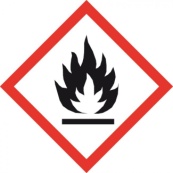 .............................................................................................................................................................................................................................................................................................................................................................................................................................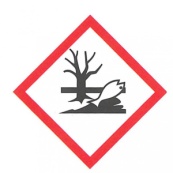 ................................................................................................................................................................................................................................................................................................................................................................................................................................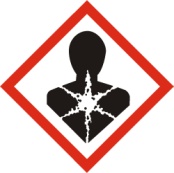 ............................................................................................................................................................................................................................................................................................................................................................................................................................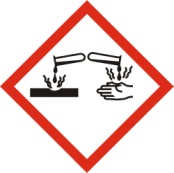 .............................................................................................................................................................................................................................................................................................................................................................................................................................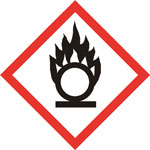 ................................................................................................................................................................................................................................................................................................................................................................................................................................